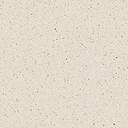 　ホームページでも紹介していますが、最近ボランティア保険についての相談が増えてきました。そこで、新年度を迎える前に全労済の専門家を招いて団体保険ついて個別相談会を開催します。「電話で聞いたけど、よく分からなかった…」「なんだかよくわからないけど、これに入っておけば大丈夫！と保険会社の人に言われた保険に入っているけど本当にこれでいいの?」「保険に入りたいけど誰に聞いたらいいのか分からない？」など、団体保険について困っていませんか？　現在加入の補償内容の見直し、保険の加入方法等、わからないことや保険につて疑問に思っていることを専門家に聞けるチャンスです。是非、この機会に保険についての疑問点を解消し、万全な体制で新年度をスタートしましょう！【講　　師】　全労済千葉県本部　推進統括部広域推進課　河崎章【開催日時】　平成２７年3月12日　木曜日　１0時～１7時頃まで【受付時間】　１0時～１6時の間（1人1時間以内）　※　12時～13時は昼休みとなります。【場　　所】　千葉県緑化推進施設内研修室【定　　員】　先着5名（5団体）※定員になり次第締切ます。【相 談 料】　無料【申し込み・お問い合わせ】　特定非営利活動法人ちば里山センター　電話受付：平日9：00～17：00☎　0438-62-8895　FAX　0438-62-8896　E-mail:info@chiba-satoyama.net主催　特定非営利活動法人ちば里山センター　・　千葉県里山林保全整備推進地域協議会時間帯により、申し込み多数の場合は希望時間の変更をお願いすることがございますので、ご了承願います。申　込　書　　　　　　　　　　　　　　　＊申し込みは、FAXかメールでお願いします。ふりがなお名前（団体名）希望時間　 第1希望何時でも   　　①　AM・PM      　時　希望第2希望何時でも　　　 ②　AM・PM　　　　時　希望第3希望何時でも　　　 ③　AM・PM　　　　時　希望ご住所〒ご連絡先